В соответствии со статьей 33 Градостроительного кодекса Российской Федерации, на основании заключения комиссии по подготовке проекта правил землепользования и застройки города Новосибирска от 26.09.2013 № 56ПОСТАНОВЛЯЮ:1. Отклонить предложения о внесении изменений в решение Совета депутатов города Новосибирска от 24.06.2009 № 1288 «О Правилах землепользования и застройки города Новосибирска» (в редакции решений Совета депутатов города Новосибирска от 26.05.2010 № 69, от 28.09.2010 № 139, от 28.04.2011 № 360, от 27.06.2012 № 642, от 19.09.2012 № 674, от 27.02.2013 № 797, от 26.06.2013 № 898) об изменении на карте градостроительного зонирования территории города Новосибирска:1.1. Зоны сооружений и коммуникаций автомобильного, речного, воздушного транспорта, метрополитена (ИТ-2) в границах территории на зону сельскохозяйственного использования (СХ) согласно приложению 1 в связи c несоответствием Генеральному плану города Новосибирска, пунктам 1, 2 части 1 статьи 30 Градостроительного кодекса Российской Федерации и проекту планировки жилого района «Плющихинский» в Октябрьском районе, ограниченного направлением перспективного развития ул. Доватора, Гусинобродским шоссе, перспективной городской магистралью и поймой реки Плющихи, утвержденному постановлением мэрии города Новосибирска от 06.12.2012 № 12559. 1.2. Зоны стоянок для легковых автомобилей (СА) в границах территории на зону застройки средне- и многоэтажными жилыми домами (Ж-1) согласно приложению 2 в связи c несоответствием Генеральному плану города Новосибирска, пунктам 1, 2 части 1 статьи 30 Градостроительного кодекса Российской Федерации и проекту планировки прибрежных территорий реки Оби в Первомайском и Советском районах, утвержденному постановлением мэрии города Новосибирска от 24.04.2013 № 4089.1.3. Зоны застройки индивидуальными и малоэтажными жилыми домами (Ж-2), делового, общественного и коммерческого назначения (ОД-1) в границах территории на зону застройки средне- и многоэтажными жилыми домами (Ж-1) согласно приложению 3 в связи c несоответствием Генеральному плану города Новосибирска, пунктам 1, 2 части 1 статьи 30 Градостроительного кодекса Российской Федерации и проекту планировки жилого района «Северо-Чемской» в Кировском районе, утвержденному постановлением мэрии города Новосибирска от 07.08.2013 № 7432. 1.4. Зоны улично-дорожной сети (ИТ-3) в границах территории на зону делового, общественного и коммерческого назначения (ОД-1) согласно приложению 4 в связи c несоответствием Генеральному плану города Новосибирска, пунктам 1, 2 части 1 статьи 30 Градостроительного кодекса Российской Федерации и проекту планировки центральной части города Новосибирска, утвержденному постановлением мэрии города Новосибирска от 01.02.2011 № 802. 2. Департаменту строительства и архитектуры мэрии города Новосибирска:2.1. Разместить постановление на официальном сайте города Новосибирска.2.2. Направить копии постановления заявителям.3. Департаменту информационной политики мэрии города Новосибирска обеспечить опубликование постановления в установленном порядке.4. Ответственность за исполнение постановления возложить на заместителя мэра города Новосибирска - начальника департамента строительства и архитектуры мэрии города Новосибирска.Приложение 1к постановлению мэрии города Новосибирскаот 21.11.2013 № 11054ФРАГМЕНТ карты градостроительного зонирования территории города Новосибирска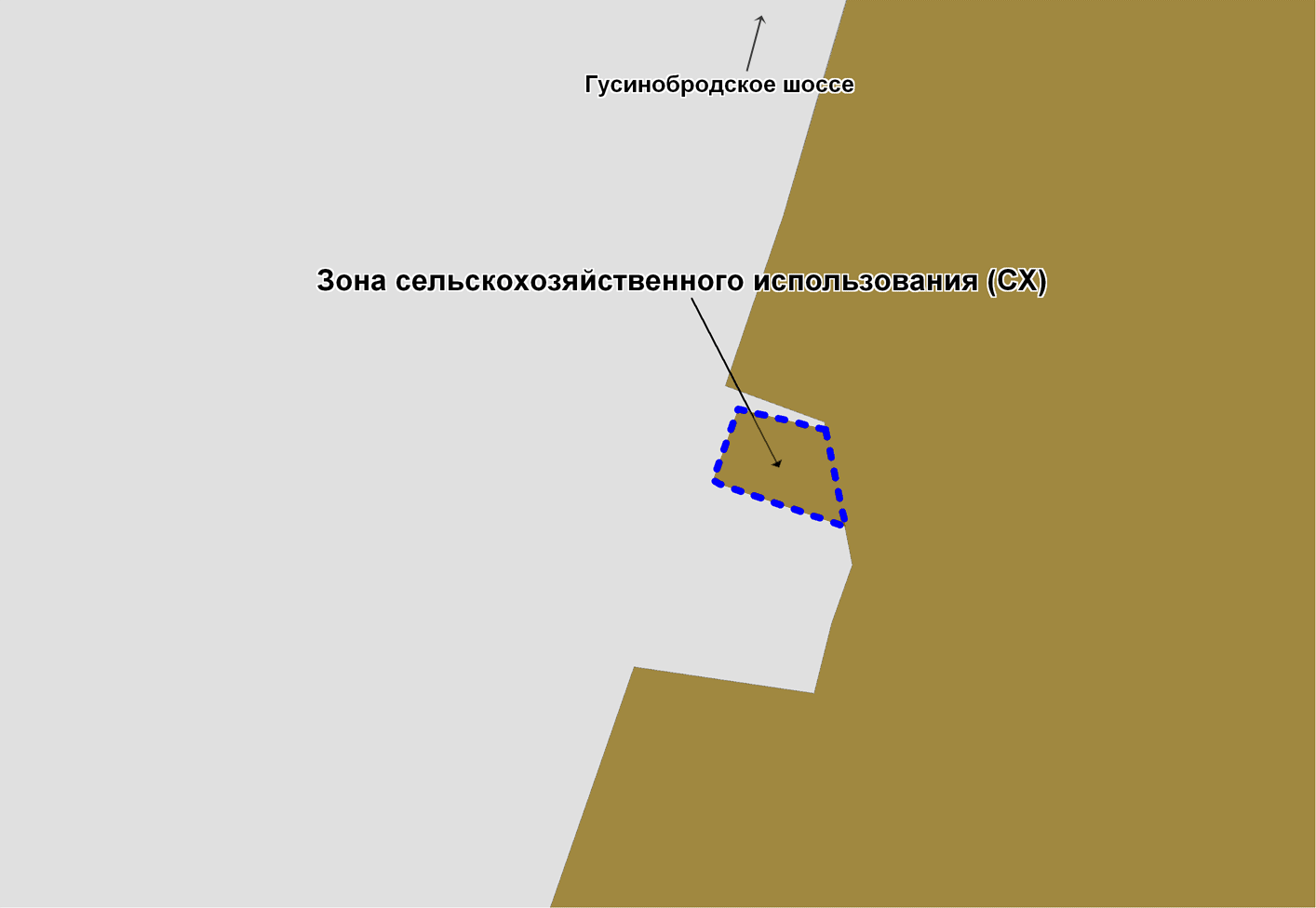 Масштаб 1: 2500   _______________Приложение 2к постановлению мэрии города Новосибирскаот 21.11.2013 № 11054ФРАГМЕНТ карты градостроительного зонирования территории города Новосибирска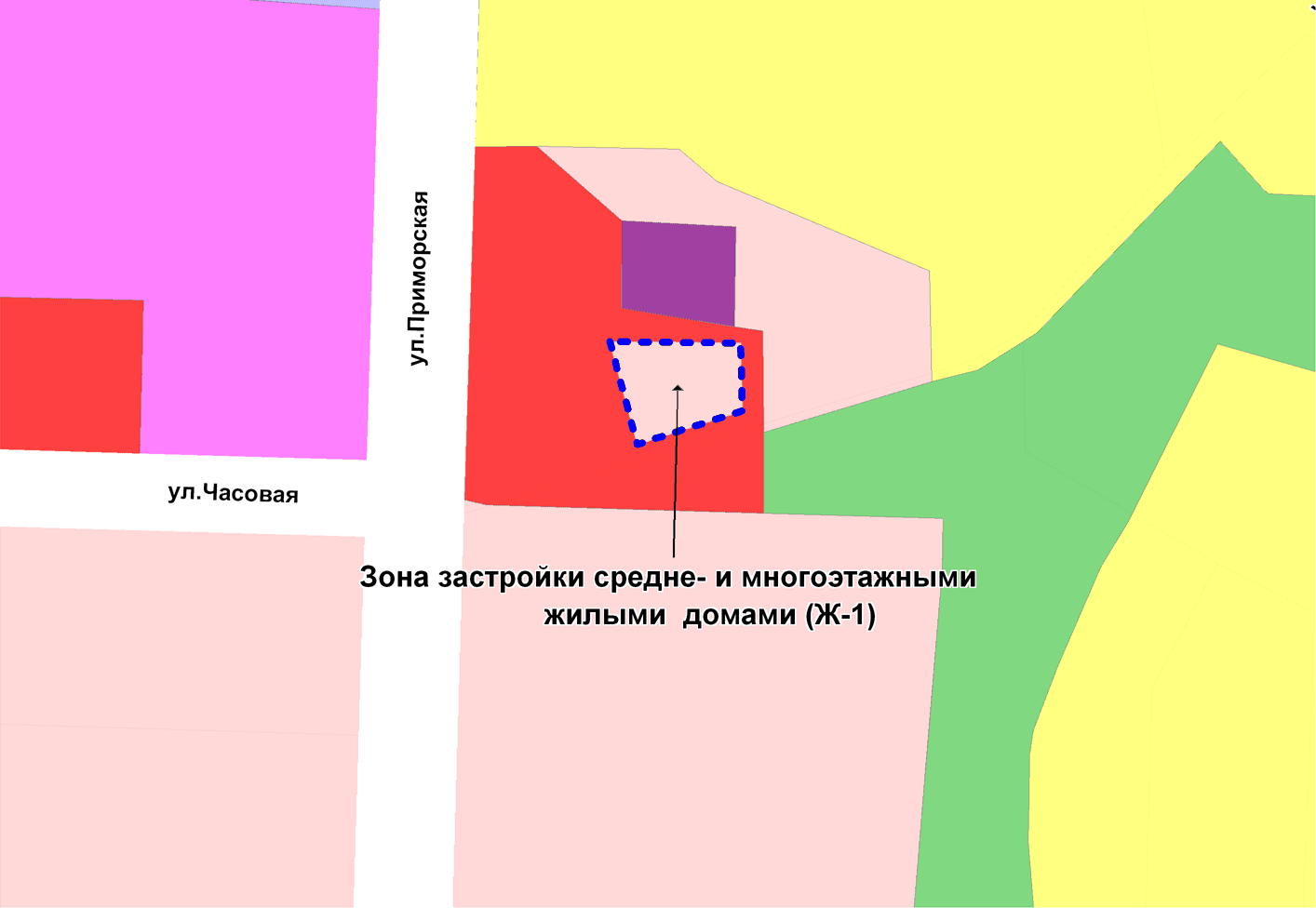 Масштаб 1: 5000   _______________Приложение 3к постановлению мэрии города Новосибирскаот 21.11.2013 № 11054ФРАГМЕНТ карты градостроительного зонирования территории города Новосибирска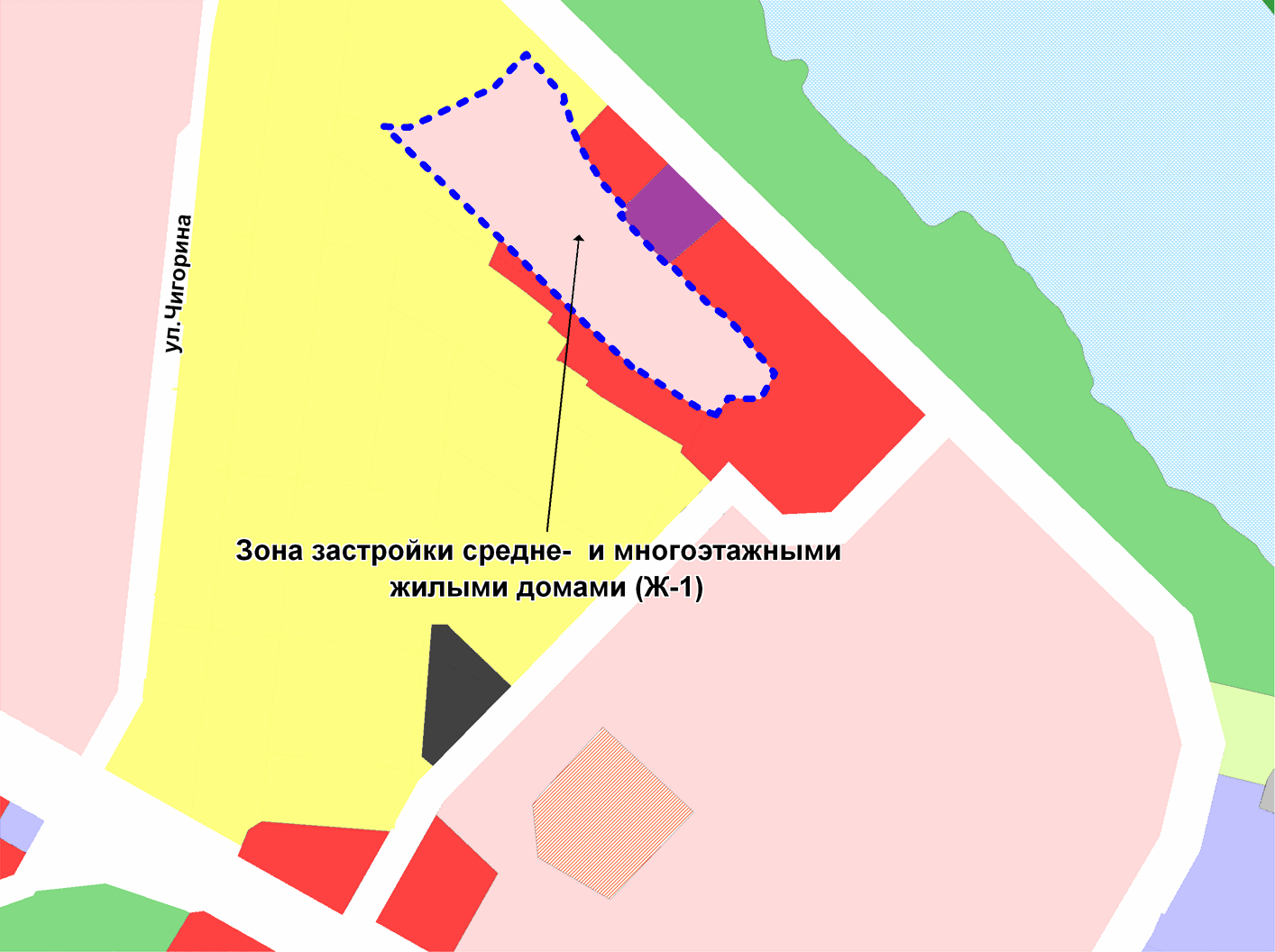 Масштаб 1: 10000   _______________Приложение 4к постановлению мэрии города Новосибирскаот 21.11.2013 № 11054	ФРАГМЕНТ карты градостроительного зонирования территории города Новосибирска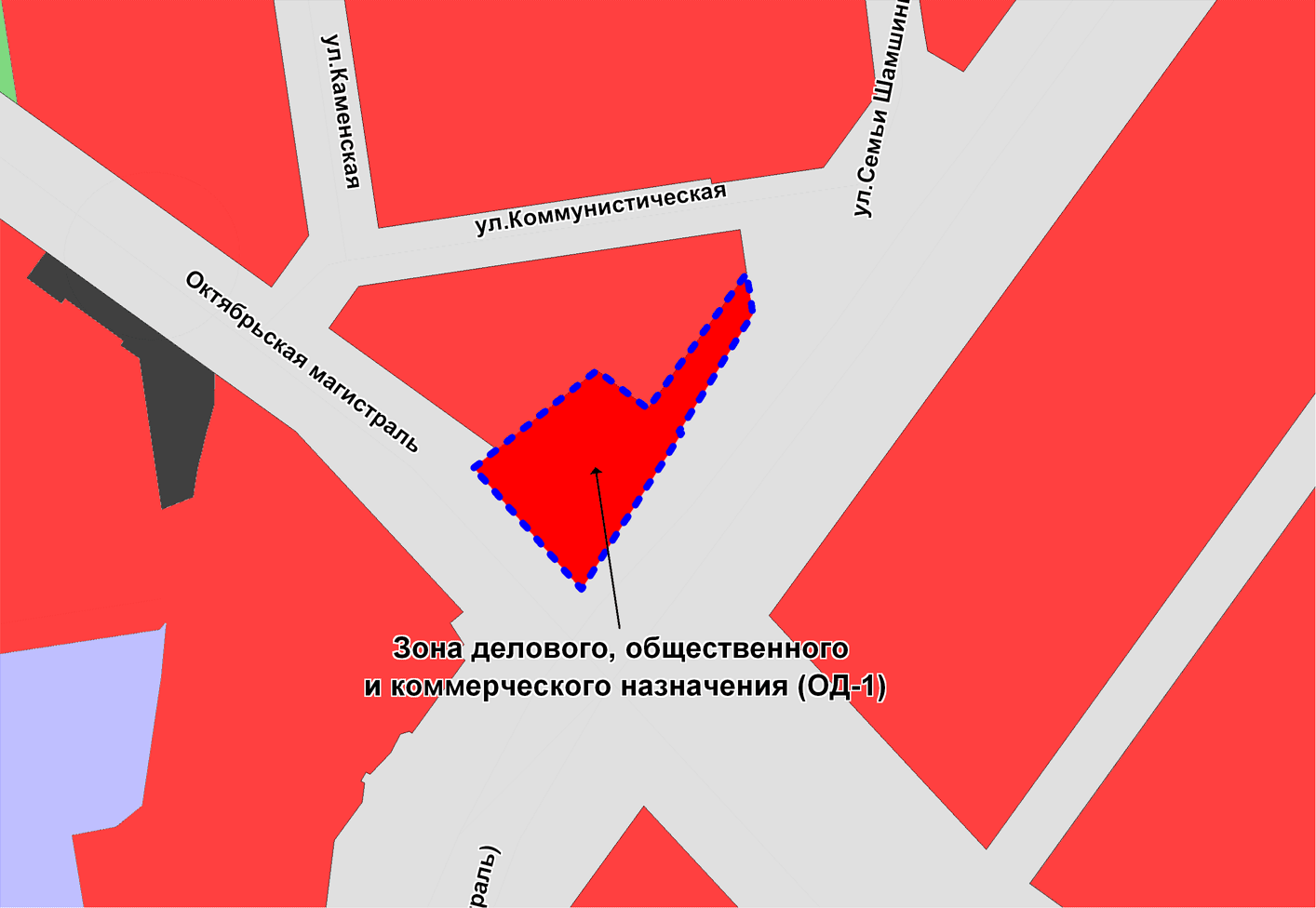 Масштаб 1: 5000   _______________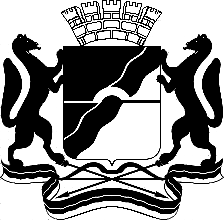 МЭРИЯ ГОРОДА НОВОСИБИРСКАПОСТАНОВЛЕНИЕОт  	  21.11.2013		№     11054	Об отклонении предложений о внесении изменений в решение Совета депутатов города Новосибирска от 24.06.2009 № 1288 «О Правилах землепользования и застройки города Новосибирска»Исполняющий обязанности мэра города НовосибирскаИсполняющий обязанности мэра города НовосибирскаВ. М. ЗнатковПыжова2275455ГУАиГ